Ergänzungsunterricht SemesterferienMontag, 25. Jänner 2021Sehr Geehrte Eltern | Erziehungsberechtigte,wie Sie aus den Medien entnehmen konnten, werden die Semesterferien auf 08 bis 12.02. vorverlegt.Nach Absprache mit allen Freistädter Schulen werden die Schulnachrichten am Montag und Dienstag, 15 und 16.02. an die Schülerinnen und Schüler ausgegeben.Informationen zum Ergänzungsunterricht in den FerienBundesweit kann in den Semesterferien an den Schulstandorten eine Lernunterstützung in Form eines Ergänzungsunterrichtes eingerichtet werden. In der Volksschule sollen die Schwerpunkte Deutsch und Mathematik angeboten werden. (Es werden keine BSP, BE odgl. Stunden gehalten) Der Unterrichtstag dauert von 08:05 Uhr bis 11.50 Uhr bzw. ändern sich die Zeiten – je nach Standort!Die Anmeldung zu dieser Lernbetreuung kann tageweise erfolgen und ist freiwillig. Angemeldete Schüler/innen sind in der Folge an den angemeldeten Tagen zur Teilnahme verpflichtet. Die Kinder werden nicht von den Lehrerinnen und Lehrern unserer Schule unterrichtet.Es ist nicht bekannt, wer den Unterricht übernimmt und wo er stattfindet. Für den Transport sind die Eltern zuständig.Wir sind der Meinung, dass auch unsere Schülerinnen und Schüler Erholung von den schulischen Arbeitspaketen und Aufgaben und somit ihre Ferien brauchen. Denn im Gegensatz zu der in den Medien immer wieder fälschlich kommunizierten „verlorenen Generation“ an Kindern sind wir der Meinung, dass unsere Schülerinnen und Schüler in den letzten Wochen allen Schwierigkeiten zum Trotz enormes geleistet haben und auch sie sich eine Pause verdienen. Falls Ihr Kind Bedarf an Ersatzunterricht hat: Verbindliche Anmeldung bei der Schulleitung unter s406221@schule-ooe.at (ausgefüllter Anmeldebogen bzw. formlos)Anmeldefrist: Freitag, 29.01.2021, 08:00 UhrFür das Zustandekommen der Lernbetreuung ist eine Mindestanzahl von 8 Schüler/innen erforderlich. Insgesamt soll aber die Zahl der an der Schule anwesenden Schüler/innen möglichst geringgehalten werden. Die Schule informiert Sie, ob die Lernbetreuung stattfinden wird- und in welcher Schule.Wir bitten Sie zu bedenken, dass Ihr Kind auch Phasen der Entspannung und Erholung braucht.Mit freundlichen GrüßenAnmeldung zur LernbetreuungFrist: 29.01.2021Mein Kind Familienname: __________________________	Vorname: _____________	Klasse: ____soll an folgenden Vormittagen zur Lernbetreuung angemeldet werden:	Zutreffende Tage bitte ankreuzen!Diese Anmeldung ist verbindlich!................................................, am ............................	.......................................................
	(Ort)	(Datum)	(Unterschrift)Eine elektronische Anmeldung (per Mail) ist möglich!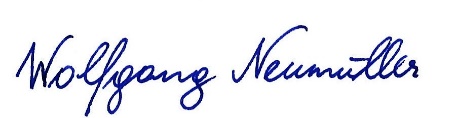 Schulleiter VS St. Oswald b. Fr.MODIMIDOFR